«УТВЕРЖДАЮ»                                                Начальник отдела   культуры туризма, молодежной политики и спорта администрации Стародубского муниципального округа   Г.А. Панченкова11.01.2021 г.Информационно-аналитический отчет о работемуниципального учреждения культуры «Парк культуры и отдыха им. А.И. Рубца города Стародуба» за 2020 годОтчет составил:                                    директор МУК «Парк культуры» Назаревский А.А._______________89532719633Российская Федерация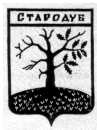 АДМИНИСТРАЦИЯ СТАРОДУБСКОГО МУНИЦИПАЛЬНОГО ОКРУГА  БРЯНСКОЙ ОБЛАСТИ« 11 » января .                               ГАУК «БОМЦ» ОМЦ «Народное творчество»                                                                  Брянской области  Исх. № ___                                              Администрация Стародубского муниципального округа Брянской области  направляет  информационно – аналитический отчет о работе муниципального учреждения культуры  «Парк культуры и отдыха им. А.И. Рубца города Стародуба» за 2020 год.  До 1 августа 2020 года на территории муниципального образования «Город Стародуб» находились  и функционировали  два учреждения культуры:МУК «Стародубская городская детская библиотека»;МУК «Парк культуры и отдыха имени  А.И. Рубца города Стародуба»;и образовательное  учреждение дополнительного образования в сфере культуры:МБУ ДО «Стародубская детская школа искусств имени А.И. Рубца», где имеется  хореографический коллектив,   который в 2018 году подтвердил звание «Образцовый» по линии культуры:    «Шалуньи».А так же  имеется два детских хореографических коллектива, имеющие звание «Образцовый» (звание подтверждено по линии образования и по линии культуры) - ансамбль «Веселый экипаж» и ансамбль «Озорная детвора», которые занимаются в МБОУ ДО «Стародубский центр детского творчества».  В 2019 году произошла реорганизация учреждений путем присоединения центра эстетического воспитания детей «Веселый экипаж» к  муниципальному бюджетному образовательному учреждению дополнительного образования Стародубский центр детского творчества.  И вот уже ровно год, как хореографический образцовый ансамбль «Веселый экипаж» работает в рамках работы Стародубского центра детского творчества. Таким образом, до 1 августа 2020 года по разделу «культура»,    парк культуры, как единственное  в городском округе «Город Стародуб»  культурно – досуговое учреждение, находящееся в подчинении отдела образования и культуры администрации города Стародуба, был основным исполнителем по организации культурно - массовых   мероприятий в городе в том числе в образовательных организациях, а так же нес ответственность за предоставление ежегодного информационно - аналитического годового отчета по всему, что касалось раздела «культура» и предоставлял статистический отчет 11 –НК, в части деятельности, лишь   парка.              С 1 августа 2020 года  было  проведено преобразование муниципального образования «городской округ город Стародуб Брянской области» в муниципальное образование «Стародубский муниципальный округ Брянской области», в целях реализации Закона Брянской области от 29 мая 2020 года № 47-З «Об объединении муниципальных образований, входящих в состав Стародубского муниципального района,   муниципальным образованием города Стародуб со статусом городского округа, наделении муниципального образования города Стародуб со статусом городского округа статусом муниципального округа  и  внесении изменений в отдельные законодательные акты Брянской области», руководствуясь статьями 57-60 Гражданского кодекса Российской Федерации. ( Решение Совета народных депутатов города Стародуба от 15.06.2020 г. № 142 «Об объединении муниципальных образований, входящих в состав Стародубского муниципального района, с муниципальным образованием «городской округ город Стародуб Брянской области» и преобразовании органов местного самоуправления»).Таким образом, произошла реорганизация  и отделов муниципалитетов города и района с 1 августа 2020 года.  Организацию и осуществление мероприятий по  культуре  осуществляет  с 1 августа 2020 года отдел культуры, туризма, молодежной политики и спорта Стародубского муниципального округа. Начальник отдела   – Галина Алексеевна Панченкова. Парк культуры стал в округе, лишь одним из пяти учреждений культуры находящихся на территории города, где главным или основным учреждением, предоставляющим услуги в проведении культурно- массовых  мероприятий, все же нужно считать центральный дом культуры. А парк, поскольку теперь непосредственно подчиняется отделу культуры туризма молодежной политики и спорта,  выполняет озвучивание спортивно- массовых мероприятий, открытие  значимых  спортивных соревнований, мероприятий, организованных непосредственно парком на территории парка или за его пределами, а так же обслуживание совместных мероприятий с центральным домом на территории города.  Все учреждения  культуры Стародубского муниципального округа, и парк в том числе, являются юридическими лицами, учредителем которых является администрация Стародубского муниципального округа Брянской области. По типу   МУК «Парк культуры и отдыха им. А.И. Рубца города Стародуба», является  бюджетным учреждением, имеет статус  юридического лица,   имеет в оперативном управлении обособленное имущество, самостоятельный баланс и распределяет полученную прибыль, имеет лицевой счет в финансовом органе и в органах федерального казначейства, печать со своим наименованием, бланки, штампы. Учреждение от своего имени приобретает и осуществляет имущественные и неимущественные права, несет обязанности, выступает истцом и ответчиком в суде в соответствии с законодательством Российской Федерации. Текущее Руководство деятельностью Учреждения осуществляет директор - Назаревский Александр Алексеевич, действующий на основании Устава.   (Устав в новой редакции утвержден Постановлением администрации Стародубского муниципального округа Брянской области от 28.10.2020 года №117).                                                                                 Работа муниципального учреждения   культуры проводилась в соответствии с Уставом и вышеперечисленными регламентирующими документами  и  годовым муниципальным  планом по разделу «Культура» на 2020 год.    Сегодня парк культуры,  как одно из звеньев цепочки культуры Стародубского муниципального округа, рассматривается как фактор развития территории, являясь важным производителем услуг социально-культурного, просветительского, оздоровительного и развлекательного характера; патриотического и духовно-нравственного воспитания подрастающего поколения. Деятельность учреждения направлена  на создание культурной среды, сохранении и приумножении культурных традиций и местной идентичности,  на создание условий для социальной интеграции всех слоёв местного сообщества, а так же на повышение качества предоставляемых услуг и максимальный охват населения, расширение возможностей коммуникации между населением и учреждением культуры;   обеспечение благоприятной атмосферы и комфортности  на его территории, а так же работа по созданию позитивного имиджа  города, как территории привлекательной для туризма.Особенности работы в 2020 году: Основополагающим документом является Национальный проект «Культура» - один из важнейших национальных проектов на современном этапе развития нашей страны, это системное изменение отношения государства к культуре.Главная цель - к 2024 году увеличить число граждан, вовлеченных в культуру через создание современной инфраструктуры, внедрение в деятельность организаций культуры новых форм и технологий, широкой поддержки культурных инициатив. Как указано в документе, проект направлен на реконструкцию культурных учреждений, прежде всего в сельской местности, тема самая актуальная в наше время.Нацпроект включает в себя несколько федеральных проектов: «Культурная среда», «Творческие люди», «Цифровая культура». За пять лет, с 2019 по 2024 годы, планируются беспрецедентные финансовые вливания в российскую культуру.  Наш муниципальный округ, конечно, с реализацией  данного национального проекта связывает большие надежды.  И  вот таковы первые шаги реализации регионального проекта «Культура». Нам удалось войти в финансирование на 2019 год,  в части касающихся  укрепления материально – технической базы МБУ ДО «Стародубская детская школа им. А.И. Рубца» (ремонт кровли -183,013 тыс. руб.), приобретение сценических костюмов для хореографического ансамбля «Веселый экипаж» (113,637 тыс. руб.) и их участие в Международном фестивале(181668.80 рублей), запущены кинопоказы, в 2020 году – финансирование ремонтов сельских домов культуры (  ) прохождение курсов повышения квалификации и др. Еще одной особенностью работы парка в 2020 году стала обслуживание посетителей в условиях распространения угрозы  новой вирусной инфекции.  Парковый сезон начался чуть позднее обычного (по решению местного штаба) и был проведен в соответствии со всеми рекомендациями Роспотребнадзора. В Стародубском муниципальном округе  создана и действует система взаимодействия между различными организациями. Городской парк активно взаимодействуют, прежде всего, с учреждениями образования, спорта, с учреждениями культуры  района, общественными организациями,  представителями бизнеса, духовенством.Администрация  Стародубского муниципального округа и отдел   культуры, туризма, молодежной политики и спорта администрации Стародубского муниципального округа разрабатывают и реализует в области решения задач культуры муниципальную программу   "Реализация полномочий администрации Стародубского муниципального округа Брянской области",   подпрограмма «Развитие культуры, туризма, молодежной политики и спорта на территории Стародубского муниципального округа» (2021-2023),   которыми предусматриваются  меры по социальной поддержке работников культуры, средства на организацию и проведение мероприятий.           Стародубским городским советом народных депутатов, администрацией города Стародуба на муниципальном уровне выплачивались гранты: премия в размере 3000 рублей победителю муниципального конкурса учащихся за успехи в области художественно – эстетической деятельности (в 2020 году Даниилу Фетисову, обучающемуся Стародубской средней общеобразовательной школы №2). Этот муниципальный грант работал в городе  с 2007 года, являясь эффективным механизмом поиска и поддержки талантливых детей и  молодежи. Одним из исполнителей по организации культурно - массовых   мероприятий в городе является  МУК «Парк культуры и отдыха им.  А.И. Рубца города Стародуба» Зона обслуживанияРазвитие и организация культуры является неотъемлемой частью жизни и процветания населения города  Стародуба. Состав населения города и района очень разнообразный, что и учитывает в своей работе  МУК «Парк культуры и отдыха им. А.И. Рубца города Стародуба», предоставляет услуги по организации досуга жителей города и района с охватом более 19000 человек. Социальные партнёрыДля улучшения качества организации и проведения мероприятий, МУК «Парк культуры и отдыха им. А.И. Рубца города Стародуба»,  ведет активное сотрудничество со многими организациями города и района. Социальные партнеры:Администрация   Стародубского муниципального округаОтдел образования   администрации Стародубского муниципального округаОтдел культуры, туризма, молодежной политики и спорта Стародубского муниципального округаСоциальная защита населенияСтародубские средние общеобразовательные школы №1, №2, №3Казачий кадетский корпус им. А.И. ТарасенкоМБОУ ДО «Стародубский центр детского творчества»МУК «Стародубская городская детская  библиотека»Комиссия по делам несовершеннолетнихБлагочиние Стародубского районаМБУ ДО «Стародубская детско-юношеская спортивная школа»МАУ СК «Стародуб»Газеты «Стародубский вестник» и «Стародубский проспект»  Органы профилактики (КДН) И, конечно учреждение дополнительного образования в сфере культуры: МБУ ДО «Стародубская детская школа искусств им. А.И. Рубца».«Парки культуры и отдыха создавались и создаются для оптимального использования природных    условий в интересах укрепления здоровья, культурного  развития  трудящихся  и организации их досуга на открытом воздухе»Раздел 1. Краткая характеристика парка. История основания паркаВ МУК «Парк культуры и отдыха им. А.И. Рубца города Стародуба» входит сам парк, заложенный 26 мая 1899г. В этот день Россия отмечала 100-летие со дня рождения А.С. Пушкина. И наш земляк Александр Иванович Рубец, композитор и музыкант, учитель и просветитель, собиратель народных песен, профессор Санкт-Петербургской консерватории, предложил превратить этот день в праздник древонасаждения. Утром под звон колоколов многолюдная процессия во главе с протоиреем Никольского собора отцом Романом и священниками других церквей с крестами двинулись в сторону будущего бульвара. Первую липу на самом видном месте посадил сам Александр Иванович Рубец.Впоследствии на денежные средства Рубца была простроена ротонда, где стали выступать хоровые коллективы, симфонический оркестр и даже ставилась опера М.И. Глинки. Так в городе появился парк, ставший центром досуга для населения.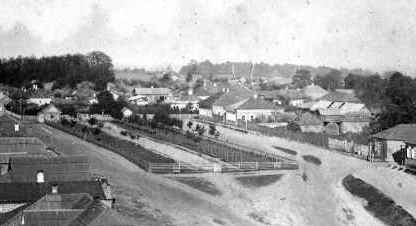 Вид на главный (западный) вход (фото начала 19 века).Характеристика учреждения.Муниципальное   учреждение культуры ««Парк культуры и отдыха имени А.И. Рубца города Стародуба» - природный и культурный комплекс, который позволяет обеспечивать условия для отдыха населения и проведения культурно - массовых, физкультурно-оздоровительных мероприятий, организации игр и развлечений,  праздничных концертов, и других мероприятий, проводимых, как на его территории, так и за ее пределами, поскольку   парк, активно взаимодействует с учреждениями образования и спорта  занимается    озвучиванием  мероприятий, проводимых в муниципальном округе, которые организовываются на воздухе: таких, как:  пасхальный фестиваль, городской выпускной балл,  День России,  молодежные фестивали, фестиваль красок, День Любви, Семьи и Верности с парадом колясок,  День партизан и подпольщиков, дни Воинской славы,   торжественное открытие спортивных соревнований, День физкультурника, торжественные митинги и, конечно День города. А так же организовывает и проводит парковые концерты, тематические музыкальные вечера во время работы аттракционов,  музыкальное оформление на главной площади города во время Новогодних и Рождественских каникул и др.Парк расположен на территории 2,5 га почти в центральной части города и, с исторически сложившейся действительностью, является проходным для жителей. Имеет: - главный (западный) благоустроенный вход с декоративными коваными воротами и двумя скульптурами (лев и львица), южный и восточный входы;- благоустроенные тротуарной плиткой 3 аллеи, проходы между ними, подходы к аттракционам, кассе, танцплощадке, скульптурам, водоёму и фонтану;- танцплощадку;- концертную площадку;- 5 механических аттракционов («Колокольчик», «Юнга», «Солнышко», «Детская железная дорога», «Гномик»);- площадку «Детский городок»;- фонтан;- водоём с декоративной береговой линией с кованым ограждением и мостиком и фонтанным оборудованием;- 4 скульптуры;- закладной декоративной камень в честь «350-летия образования Стародубского Казачьего Полка», с заложенной гильзой потомкам;- бронзовый бюст  благотворителю, музыканту – А.И. Рубцу - основателю парка;- монумент (в виде винтовки Мосина), посвященный памяти ВОВ, (место, с которого Стародубчане уходили на войну); - здание для технических нужд, около 50 декоративных кованых скамеек, расположенных комплексно (2 скамейки+осветительный столб+урны с элементами ковки), туалет, клумбы и цветники, около трехсот разнообразных деревьев- площадку для пляжного волейбола.Для проведения различных мероприятий и содержания парка имеется качественная звуковая аппаратура мощностью 6кВт, световая аппаратура, различный электро и бензоинструмент.Установленные  на территории парка 5 силовых тренажеров, пользуются большой популярностью у детей и подростков.Раздел 2. Административно-управленческие решения, касающиеся работы парков.Администрация  Стародубского муниципального округа, а ранее администрация города Стародуба, уделяют большое внимание решению отдельных вопросов местного значения в сфере культуры за 2020 год.  Ряд вопросов были рассмотрены  на коллегии при главе города, а 16.01.2020 года на совете отдела образования и культуры  администрации города Стародуба был рассмотрен вопрос  итогов  независимой  оценки качества работы муниципальных учреждений культуры   «Стародубская городская детская библиотека» и «Парк культуры и отдыха имени  А.И. Рубца города Стародуба». По итогам независимой оценки качества работы учреждений культуры  были внесены  предложения по улучшению качества предоставления услуг сферы культуры: - проведены встречи с получателями услуг,  где был проведен опрос населения о конкретных требованиях к информации на сайте учреждения, которую хотят видеть получатели услуг;- а так же  на сайтах учреждений размещены публичные отчеты, используется обратная связь;- проведены семинары для сотрудников учреждений культуры по правилам бесконфликтного общения, а так же работы во время ограничительных мер, в связи с угрозой распространения новой вирусной инфекции Подготовка городских, праздничных мероприятий и их проведение находятся на постоянном контроле у главы администрации города Стародуба с 1 августа 2020 года на контроле главы администрации Стародубского муниципального округа.Раздел 3. Материально-техническая база на конец года.Таблица 1. Сведения о досуговых объектах.Таблица 2. Сведения об аттракционах.Таблица 3. Сведения о спортивных объектах.Таблица 4. Сведения об игровых объектах на детских площадках.Раздел 4. Культурно-досуговая ифизкультурно-оздоровительная работа.Городской парк им. А.И. Рубца –  любимое место проведения досуга и отдыха жителей  и гостей  города, является одной из ведущих площадок города по организации отдыха различных возрастных категорий населения, как в летний, так и в зимний периоды и абсолютно доступен для всех. Особую роль здесь играет бесплатный открытый вход и сравнительно небольшая плата за пользованием аттракционами. Основная деятельность основана на проведении качественного культурного отдыха для жителей города и района с направленной целью развития цивилизованных норм поведения в обществе.Виды предоставляемых услуг: платные и бесплатные. Платные включают в себя работу   аттракционов и дискотек, а бесплатные - проведение различных мероприятий в парке и на других объектах города. Основной вид деятельности учреждения по платным услугам – деятельность ярмарок и парков с аттракционами.     Цели, задачи, направления деятельности в истекшем году были определены в соответствии с Уставом учреждения,  годовым планом проведения культурных мероприятий  на территории города Стародуба,  перспективным планом работы учреждения, муниципальным заданием и договорами.Основными  задачами деятельности муниципального бюджетного учреждения культуры «Парк культуры и отдыха»  являются: - организация культурного досуга и отдыха, физкультурно-оздоровительная деятельность и развитие социально - творческой активности, которые решаются организацией массового отдыха жителей и совершенствования всей инфраструктуры Парка;- формирование благоприятных условий для удовлетворения культурных потребностей населения;- совершенствование ландшафтной архитектуры, сохранение и реконструкция парковой среды. В содержательном аспекте деятельности  парка культуры и отдыха можно выделить основные направления:координация работы различных ведомств в области художественно-творческого развития детей, подростков и молодежи;работа с различными категориями населения (пожилыми, инвалидами, безработными);работа с подростками и молодежью по эстетическому, нравственному и патриотическому воспитанию;работа аттракционов и дискотек.Одним из   исполнителей по организации культурно - массовых   мероприятий в городе является  МУК «Парк культуры и отдыха им.  А.И. Рубца города Стародуба», разумеется, в тесном контакте с учреждениями  культуры и образования города. Развитие и организация культуры является неотъемлемой частью жизни и процветания населения города  Стародуба. Состав населения города и района очень разнообразный, что и учитывает в своей работе  МУК «Парк культуры и отдыха им. А.И. Рубца города Стародуба», предоставляет услуги по организации досуга жителей города и района с охватом более 19000 человек.  Знаковыми мероприятиями 2020 года были:Организация и проведение праздничных программ посвященных празднованию Нового годаТоржественное открытие Новогоднего турнира по мини- футболуОтчетный концерт хореографического ансамбля «Веселый экипаж» (к 23 февраля)Праздничное открытие турнира по мини- футболу, посвященного Дню защитника Отечества на Кубок Губернатора Брянской областиГородской конкурс агитбригад «Венок славы» посвященный 75 годовщине Победы в Великой Отечественной войне 1941-1945 г.г.Муниципальный этап творческого конкурса «Президентские состязания»Городской конкурс таланта и красоты «Краса Стародубья 2020»Проводы Русской зимы,  Прощеное воскресенье (аттракцион «Столб», спортивные забавы) «Поздравь ветерана» мини- концерт, посвященный Дню Победы (выступление агитбригад образовательных учреждений у домов ветеранов Великой Отечественной войны)Мероприятия, посвященные 75 годовщине Великой ПобедыОткрытие футбольного сезонаДень России, с вручением паспортов гражданина РФ  24 июня - Парад Победы, автопробег, выпуск голубей МираМероприятия, посвященные 20 –летнему юбилею гибели подводной  атомной лодки «Курск»Парковые концертыДень Физкультурника Торжественное мероприятие с вручением знаков ГТО (взрослые)Торжественное открытие памятника Щегловитову  ( в рамках проекта «Благоустройство территорий»)Торжественное открытие Ледового дворцаДень города, освобождение  Стародубщины от немецко-фашистких захватчиковКонцерты на площадках для голосования Предновогодние тематические музыкальные вечера на городской площади у главной елкиКультурно - массовая деятельностьДеятельность  МУК «Парк культуры и отдыха имени А.И. Рубца города Стародуба» совместно с  учреждениями образования, в том числе и в сфере культуры   ведется по следующим направлениям.Основные направления деятельностиРазвитие культурно - досуговой деятельности на территории  Стародубского муниципального округа - организация и проведение – культурно - массовых мероприятий; - календарных праздников; - концертов; - тематических программ, вечеров, встреч, бесед, лекций и др. мероприятий, направленных на пропаганду здорового образа жизни, на защиту окружающей среды, государственной и  областной символики; а так же мероприятий антинаркотической направленности, с привлечением волонтеров. - проведение познавательных, развлекательных, творческих, интеллектуальных, спортивных и других программ для детской  аудитории.Возрождение и сохранение русских народных традиций и обрядов.Работа по развитию и обновлению материально- технической базы учрежденияУчастие в конкурсах различного уровня.      Таким образом, в течение всего 2020 года  велась активная работа по организации и проведению мероприятий для всех возрастных групп населения  с привлечением волонтеров (из числа взрослого населения).Приведем примеры лишь самых ярких и значимых мероприятий 2020 года:Начался 2020 год с проведения самого большого мероприятия, посвященного празднованию Нового года.  В ночь   на 1 января 2020 года  у главной городской елки парком культуры и отдыха города Стародуба были организованы народные гуляния с главными Новогодними персонажами, Дедом Морозом,  с розыгрышами и  сюрпризами, новогодней лотереей, в которых смогли принять жители города и района.Не менее интересными были и музыкально- тематические программы в городском парке, на детской площадке в дни Новогодних и Рождественских каникул, а так же четыре раза в неделю в течение работы паркового сезона.19 января – Крещение Господне. Парк ежегодно организовывает украшение иордани елями с подсветками, ледяными фигурами в виде креста, лавочек и др. Обеспечивает безопасный спуск в иордань. А ближе к полуночи повествует пришедшим об истории праздника, его обычаях. И, конечно традиционное чаепитие у крещенского костра. Традиционно, 23 февраля в СК «Стародуб» был организован праздник в честь Дня защитника Отечества торжественным  открытием турнира по мини футболу на Кубок Губернатора Брянской области, в котором смогли принять хореографические ансамбли города, а так же волонтеры Стародубской средней общеобразовательной школы №2.    Накануне 8 марта прошел ежегодный муниципальный  конкурс красоты и таланта «Краса Стародубья 2020», где девушки смогли  раскрыть  свои  таланты и способности. Данный конкурс вызывает большой интерес у зрителей, собирая большое количество зрителей.Любим горожанами и праздник «Проводы зимы» в Прощенное воскресенье. Особенно зрелищным, конечно, являются спортивные забавы с подушками  на бревне и амреслингом, а так же  аттракцион «Столб»,  организатором которого вот уже много лет подряд является парк,  где смельчаки, взобравшись на столб, достают заветные призы.Очень важно отметить, что,  не смотря на,  карантинные условия, в канун праздника Великой Победы, и непосредственно в День Победы, для ветеранов Великой Отечественной войны у каждого дома, где проживают ветераны Великой Отечественной войны, были организованы мини- концерты  с участием представителей власти и участниками агитбригад, с поздравлениями для ветеранов и вручения им подарков.  Кроме этого в канун праздника на территории парка, у фонтана, звучали песни Великой Отечественной войны, песни из кинофильмов о войне. Прошли так же масса онлайн акций, онлайн  марафонов, добровольческих акций, посвященный празднованию 75 годовщины Победы. Например: онлайн-эстафета «Цветок Памяти», «Выходные с ветераном», «Сад Победы – сад Жизни», «Диктант Победы», «Лица Победы. Летопись подвигов», «Голубь Мира», «Звон Победы», «Я рисую мелом», «Весть победы", когда клаксоны автомобилей возвещали о Великой Победе, «Бессмертный полк дома».   Конечно, онлайн-мероприятия не могут полностью заменить обычный формат проведения этого великого и святого для нашего народа праздника.  Учащиеся школ города и района, которым в канун Дня России исполнилось 14 лет, наверно, очень долго будут вспоминать торжественное мероприятие, прошедшее у Стены Памяти, где им представители власти города и района, а так же ветеран Великой Отечественной войны, вручили их первый документ – паспорт гражданина Российской Федерации. Так же смогли вместе с представителями власти и волонтерами посадить Розы Победы – ровно 75, по количеству лет Победы. Особенно благоприятное время для парковых праздников, конечно, лето. В связи с условиями, которые были рекомендованы местным оперативным штабом, в связи с угрозой распространения новой вирусной инфекции, парковые концерты проходили со всеми  соответствующими условиями, предполагая, что основные зрители, это мимо проходящие жители города, либо неподалеку гуляющие в парке.   И самым запоминающимся концертом, конечно, стал концерт 24 июня, посвященный Параду Победы в Москве, для проходящих мимо зрителей, а так же песни Победы, звучащие в грамзаписи на нескольких площадках в городе в течение всего дня. В этот день были возложены цвету к братским могилам города и района, были с самолета выпущены голуби Мира, изготовленные жителями города, а так же, торжественно у фонтана взмыли настоящие голуби, выпущенные почетными гостями мероприятия и волонтерами, как символ Мира. Кроме этого, в этот же день прошел автопробег «Победа», в котором приняли участие более 20 автомобилей с символикой Победы, сделавшие почетный круг у Стены памяти по главной площади города и сигналившие вместе со всей страной ровно в 12.00 по московскому времени. Песни о России, Родине, Победе звучали  в течение недели с 25 июня по 1 июля, на открытых площадках, в то время, когда проходило голосование по внесению поправок в Конституцию РФ, а так же на выборных участках в сентябре.    12 августа в городе и районе были организованы торжественно - траурные мероприятия, посвященные 20 – летию гибели атомной подводной лодки «Курск», где погиб наш земляк Виталий Солорев. На памятных мероприятиях присутствовали мама погибшего на подводной лодке Виталия, а так же члены клуба моряков из Погара, которые шли автопробегом в храм, в село Чубковичи, где силами священнослужителей был установлен мемориал и музей в честь гибели нашего земляка. Гости и жители города почтили память погибшего Виталия Солорева у памятника, погибшим воинам в мирное время, возложили цветы, послушали песни о подводниках, а так же посетили школу, в которой он учился, проехали по улице, которая названа в его честь, закончив молебном в Святоанинском храме, в селе Чубковичи, где так же побывали в тематическом  музее.   Одним из наиболее значимых и массовых событий в нашем городе стало торжественное открытие Ледового дворца 5 сентября 2020 года, на котором присутствовали почетные гости  из Брянска и Москвы, а так же Стародубские ветераны хоккея, одержавшие победу в Чемпионате области в 1978 году. На открытии, соблюдая все нормы по недопущению распространения новой каронавирусной инфекции, требований Роспотребнадзора, выступили самодеятельные коллектива Стародубского центрального дома культуры, хореографические образцовые ансамбли «Шалуньи» и «Веселый экипаж», а так же  гость мероприятия из столицы - Александр Добронравов, приглашенные фигуристы из Брянска. Церемония открытия завершилась хоккейным матчем между командами правительства Москвы и правительства Брянской области.Благодаря проекту «Создание комфортной городской среды «Благоустройство исторической части города Стародуба», в этот же день, 5 сентября, утром, торжественно был открыт памятник Щегловитову, земляку, рожденному в Стародубском уезде в  18 веке, и, ставшим известным прокурором Российской империи.  На мероприятии присутствовали гости из областной прокураторы и автор памятника  Александр Ромашевский. Во время открытия была воссоздана атмосфера начала 19 века: прогулки в парке барышень и кавалеров, народные гуляния в народных костюмах того времени, музыка начала 19 века, несколько «па» русского вальса, чтобы присутствующие смогли почувствовать ушедшую эпоху, смогли бы анализировать, понимать, чувствовать, знать историю своего государства.  Продолжена работа клуба (объединение при парке - 12 человек) общения для людей старшего возраста «Рябинушка». Ежемесячно на базе клуба (объединения) проводятся тематические мероприятия, мастер – классы, встречи с руководителями города, посиделки, концертные программы. Количество участников на данных мероприятиях с каждым годом увеличивается. Люди старшего возраста получают заряд положительных эмоций, общаются, делятся опытом, самовыражаются.  12 сентября поддержать хор «Рябинушка» пришли и другие самодеятельные артисты, что доставило зрителям массу положительных эмоций.22 сентября в нашем городе  знаменательный день, который празднуется ежегодно на протяжении ряда лет – это День города и освобождение города от немецко-фашистских захватчиков. Это традиционные мероприятия на площади, и, конечно, разнообразнейшие мероприятия, которые проводятся в парке. Это и детские игровые площадки, выставки,  аттракционы, интерактивные площадки посвященные осени, городу и его освобождению   от фашистских захватчиков. В этом году все проводилось так же с ограничениями, в соответствии с требованиями Роспотребнадзора.Поскольку парк не только любимое место отдыха горожан, но и через него проходит в течение дня очень много прохожих, в течение  всей осени в парке звучала музыка, при этом через небольшие интервалы прохожим напоминали о мерах предосторожности при распространении коронавирусной инфекции (сохранение дистанции, обязательное ношение масок, гигиена рук и т.д.).       А в   декабре, 10, встречали главную елку города на площади, 12 декабря прошел парад Дедов Морозов и  был дан старт зажжению всех Новогодних инсталляций в городе, в том числе засиял новогодними огнями и городской парк, после зажжения огней  на главной ели. С 12 декабря ежедневно на площади и в городском парке звучала предновогодняя музыка, создавая настроение прохожим, гуляющим по центральной площади и парку.  а) Организация детского досуга.  В 2020 году    работу с детской аудиторией нельзя назвать эффективной в течение всего года.  Активной  и планомерной совместная работа с общеобразовательными учреждениями, музыкальной школой, центром детского творчества,  библиотекой по организации познавательных, тематических, развлекательных программ и концертов проводилась до конца марта, в связи с ограничениями по не распространению новой коронавирусной инфекции.  И, прежде всего это, организация и проведение муниципальных этапов музыкальных конкурсов «Веселый карагод», «Я вхожу в мир искусств», «Пою мое Отечество», конкурс агитбригад «Венок славы», конкурсы среди волонтерских и юнармейских отрядов. Муниципальных этапов творческого конкурса среди 7 возрастных категорий школьников с 5 пот 11 классы  «Президентские состязания», а так же муниципальный этап «Веселые старты» среди учащихся 1- 4 классов, муниципальный этап презентации спортивных школьных клубов, торжественное открытие соревнований по мини – футболу, посвященные Новому году «Спорт вместо наркотиков» и посвященные Дню защитника Отечества, фестивали ГТО среди учащихся образовательных организаций и др.   В  августе в парке работали организаторы детского досуга, которые  были трудоустроены по городской целевой программе «Временное трудоустройство подростков в возрасте от 14 до 18 лет в г. Стародубе», когда были сняты ограничения по недопущению распространения коронавирусной инфекции. Трудоустроенные подростки в течение всего учебного года посещали курсы в центре детского творчества, что бы их работа была насыщенной и разнообразной.  Подростки работали не только в парке, но и в летних оздоровительных лагерях и площадках по месту жительства. Приоритеты при трудоустройстве отдавались подросткам, состоящим на различных видах учета: на школьном и КДН. Этим летом все же более использовались игры, экскурсии по интересным местам малой Родины, акции и квесты, проводимые онлайн. Широко использовались волонтеры при составлении онлайн проектов.   Много разнообразных и интересных мероприятий проводились для детей совместно со   Стародубской детской библиотекой, а так же в пришкольные лагеря приходили с игровыми программами работники центрального дома культуры. Но если ранее это были в парке очень массовые мероприятия, до 700 подростков одновременно, то в этом году работа проводилась поочередно с отдельными отрядами, которые посещали игровые программы и детские дискотеки. Дети и подростки – участники значительной части   культурно - массовых мероприятий (70 %). Для них в 2020 году было проведено  121 мероприятие -42437 участников, где подростки смогли стать не только зрителями, но и участниками.   б) Организация молодежного досуга.    Организация досуга молодежи является самым сложным направлением работы учреждений культуры. Развитие компьютеризации, доступности интернета и кабельного телевидения приводит к иным формам организации досуга молодежи, что затрудняет задачу по привлечению подростков и молодежи в учреждения культуры, но открывает большие возможности  по участию в молодежных акциях онлайн, волонтерской работе.Работа с данной возрастной категорией является приоритетной. Однако, отсутствие новых технологий и оборудования в учреждении культуры (в городском парке) ограничивают работу. Коммерческие развлекательные учреждения из-за своей высокой конкурентно способности в техническо-бытовом  оснащении привлекают людей  больше, в связи с этим данная возрастная категория малоактивно принимает участие в мероприятиях.               Вместе с тем, существующие творческие коллективы - «Юдоль» и «Глаголъ»,  -  собирает на свои концерты молодежную аудиторию.    Концерты  с участием «Юдоль»    проводились на парковой сцене до сентября месяца.   В дни праздничных мероприятий (24 июня в честь Парада Победы  на Красной площади)  в парке работал и «открытый микрофон», где каждый желающий смог показать свои таланты чтеца, поэта, талантливого исполнителя. Важно отметить, что литературно-творческое объединение «ГлаголЪ» » в этом году выпустило второй сборник, отметив тем самым пятилетний юбилей своего существования.  «ГЛАГОЛъ» объединяет творческих людей: поэтов и прозаиков, певцов и фотографов, людей увлеченных каким либо из  видов искусств. Тому подтверждением служат  не менее известные всем «ГЛАГОЛАВЦАМ» сроки «Когда поет твой друг, ласкает сердце радость. И на душе СВЕТЛО, и в целом, веселей! И про любовь пропев, НЕ СМОЖЕШЬ сделать гадость! Ведь, с песней о добре, становишься добрей» (автор Кимуржи О.).  Или вот еще «…И когда мы все вместе,  сердце сразу на месте. И так хочется радостно жить…», так сказать «гимн ГЛАГОЛАВЦЕВ».…Пять лет- это много или мало? Если  смотреть с точки зрения вечности, конечно мало, а если с точки  зрения творческой жизни?    Наверно, знаменательно, что свой первый юбилей ЛЭО отмечали  в канун Дня народного единства, ведь, каждый прожитый день – уже история, и эту историю творят наравне с другими земляками наши поэты и прозаики, музыканты, исполнители, любители-фотографы, любители прикладного творчества и другие талантливые  Стародубчане.  Это интеллектуальные силы города и района – люди образованные, восприимчивые ко всему новому, умеющие  и чужое творчество оценить и показать свое. Здесь нет случайных людей. Для многих ЛЭО «ГЛАГОЛъ» является отдушиной в сложный период жизни, дающий вдохновение и силы.  Благодаря, в том числе и ЛЭО «ГЛАГОЛЪ», творческая  жизнь на Стародубщине развивается. Имена многих из них известны не только в нашей области, но и за ее пределами, благодаря постоянно налаженным творческим связям с другими самодеятельными объединениями  Новозыбкова, Злынки, Гомеля, Добруша и др.                                                                                    Но более всего хотелось бы в этом году отметить молодежное, добровольческое (волонтерское движение).  Возможно, благодаря тому, что с 1 августа 2020 года объединились отделы города и района по культуре, туризму, молодежной политики и спорта, являясь теперь единым целым, а так же   появилась в штате отдела  отдельная должность специалиста по молодежной политике, а так же свой вэбсайт «Молодежь Стародубщины». Молодежь более активно участвовала в онлайн акциях, форумах, семинарах, общественных дискуссиях, онлайн марафонах, тотальных тестах, которых только с  1 августа  до января прошло более 25: Всероссийская акция «Мой флаг, моя история», форум «Добро в сердце России» (Всероссийский конкурс волонтерских инициатив «Доброволец России -2020»),  акция «Мы, за мир во всем мире – мы, против террора!», Международный образовательный форум добровольцев «Волонтер: вчера, сегодня, завтра», масштабный онлайн-марафон ко Дню рождения РДШ, Всероссийская акция «Наш язык – наша культура», акция «Россия объединяет», патриотическая акция «Флаг России в каждый дом», патриотическая акция «Замена аватара», международная акции «Большой этнографический диктант», онлайн-эстафета «Здоровая молодежь - здоровая нация», онлайн-викторина «Вместе мы едины!» к Международному дню толерантности, Международный исторический квест «За пределами»,  акция ко Дню матери «Спасибо, Родная», курсы добровольцев на платформе онлайн-университета социальных наук «Добро.Университет», онлайн-акция Тотальный тест «Доступная среда» к Международному дню инвалидов, международная акция «Тест по  истории Великой Отечественной войны», онлайн-марафон #МЫВМЕСТЕ (День добровольца в России), общественная дискуссия по внесению изменений в 135-ФЗ «О благотворительной деятельности и добровольчестве (волонтерстве)», «Всероссийский тест на знание Конституции РФ».                                                                         Волонтеры активно помогали во время пандемии доставлять продуктовые пакеты, лекарственные средства жителям, которые старше 65 лет, выступали на концертных площадках у домов ветеранов Великой Отечественной войны 9 мая и 22 сентября, в День освобождения Стародубщины отнемецко-фашистких захватчиков.  Несмотря на возникающие сложности, работники   учреждений  культуры  стараются расширять молодежную аудиторию, создавая условия для организации досуга молодых людей.  в) Семейный досуг.Все традиционные культурно – массовые мероприятия, в  теплый  период, проводимые  в парке, являются одной из форм организации семейного досуга.  Такие мероприятия, как День Победы, День  России, День города - посещают всей семьёй. А так же 3 раза в неделю в  августе, организаторами детского досуга проводились вечером мероприятия для дошколят, пришедших с родителями в парк.             В начале сентября прошли на парковой сцене вечера отдыха, организованные, в том числе совместно с союзом женщин города Стародуба., где выступил самодеятельный хор «Рябинушки», солисты парка и другие самодеятельные артисты. Пожилые люди – самые благодарные зрители юных артистов. Все участники концертов получают заряд хорошего настроения и  чувствуют искренность заботы и любви.Деятельность по организации работы с жителями города,   наполняемости праздников.Несмотря на определённые сложности, возникшие с угрозой распространения коронавирусной инфекции  работа  с жителями города проводилась планомерно. Изготовлялись и заблаговременно вывешивались на  воротах парка, городской доске объявлений - афиши о предстоящих мероприятиях, разносились рекламные объявления детских программ в детские сады и школы.  Помощь в изготовлении красочных афиш была предоставлена редакцией газеты «Вести города». Информация о предстоящих мероприятиях постоянно и своевременно размещается на  сайтах учреждений культуры города, на сайте города, а так же размещается анонс мероприятий в информационной системе   Министерства культуры Российской Федерации «Единое информационное пространство в сфере культуры». Работники парка имеют связи с образовательными учреждениями. Личные контакты с педагогами и воспитателями – один из способов организовать детскую аудиторию.     Кроме этого в 2020 году были изготовлены новые праздничные баннеры различной тематики,  а так же наборы флагов в расцветке триколор, которыми город был украшен накануне праздников, новогодние гирлянды.Активную позицию по продвижению  городских праздников занимает администрация Стародубского муниципального округа, объявляя накануне различные фото и видео конкурсы, конкурсы на литературные, изобразительные и творческие темы.  Опыт работы по возрождению и сохранению традиционной народной культуры. Пропаганда историко-культурного наследия области.   Одним из  направлений работы учреждений культуры города  является изучение, сохранение и возрождение традиционной народной культуры.  С этой целью в этом году были   такие  мероприятия, как   праздник «Прощенное воскресенье»,    «Краса Стародубья 2020», День города, а так же проведены муниципальные конкурсы «Веселый карагод», «Встреча главной новогодней ели», где использовался народный фольклор.                 Программа парка весьма разнообразна - это мир нескончаемого праздника. Для одних - это попытка вернуться в детство, для других  - возможность почувствовать ритм страны через особенный мир - мир фантазий и аттракционов. Еще одна особенность парка - универсальность, которая заключается и в участие в массовых праздниках, фестивалях, конкурсах, спортивных соревнованиях, и в просмотрах концертов, и в катании на аттракционах, и просто в гуляниях на свежем воздухе среди зеленых насаждений.   Коллектив парка старается максимально использовать природные возможности парка, организует  мероприятия на открытом воздухе. В целях безопасного отдыха посетителей был проведен ряд таких работ, как: акарицидная обработка территории учреждения, выпиловка аварийных деревьев, техническое обследование аттракционов. Своевременно скашиваются зеленые газоны.Поскольку основной доход от платных услуг учреждения является работа аттракционов, то для наглядного восприятия представляем динамику посещений и доходов аттракционов в виде графиков.Возможные причины изменения посещаемости аттракционов:2017 г. – увеличение посещаемости на 4,1% и увеличение доходов на 5% обусловлено благоприятными погодными условиями и дополнительно проводимыми мероприятиями во время работы аттракционов;2018 г. – увеличение посещаемости на 23,4%   и увеличение доходов на 21 % обусловлено благоприятными погодными условиями, дополнительно проводимыми мероприятиями во время работы   аттракционов и увеличением качества проводимых мероприятий;2019 г. – снижение посещаемости на 32,3% и снижение доходов на 30,4% обусловлено неблагоприятными погодными условиями.2020 г. -5862 посетителя аттракционов на сумму 175860 руб.Администрацией   уделяется большое внимание развитию материально-технической базы. Учреждение в свою очередь, также оказывает посильную помощь в скашивании травы в скверах города, на стадионе и т.п..Раздел 5. Поступление и использование финансовых средствРаздел 6. Проблемы в работе парков. Перспективы развития.Проанализировав нашу деятельность,   можем сделать вывод о том, что культурно - массовые мероприятия Парка культуры и отдыха, пользуются огромной популярностью у населения города, так как с каждым годом растет количество посетителей. Несмотря на плохие погодные условия, теплую, бесснежную зиму и  неблагоприятные условия, которые сложились в связи с угрозой распространения новой коронавирусной инфекции, а так же преобразования муниципалитетов, когда парк является, лишь одним из основных учреждений культуры, предоставляющим услуги по проведению культурно- массовых мероприятий, нам удалось провести основные запланированные мероприятия.   В течение 2020 года парком культуры, или при совместном проведении с иными учреждениями было проведено – 174 мероприятия, из них для детей  121.    Число посетителей  культурно – массовых мероприятий  60625 человек, из них детей 42437.    Вопрос обеспечения  парка культуры  и отдыха, а так же и учреждений дополнительного образования в сфере культуры квалифицированными специалистами, является одним из первоочередных вопросов нашего города, который необходимо решать.      За период реализации Указов Президента (2012 год), заработная плата возросла более, чем в три раза. Так заработная плата работников культуры  в 2012 году составляла 7493 рубля, а на сегодня это 24765 рублей, в том числе и заработная плата работников  парка, достигла целевого показателя, и  в настоящее время проводится работа по недопущению ее снижения.    В рамках, проводимых в этот период реформ,  в отрасли культуры прошла крупномасштабная работа по оптимизации неэффективных расходов и реструктуризация отрасли.   В учреждениях культуры и сферы культуры штаты оптимизированы и в настоящее время оптимальны. В настоящее время мониторируется ситуация по парку культуры и отдыха им. А.И. Рубца города Стародуба и другим муниципальным учреждениям культуры, дабы определить необходимость в первоочередной финансовой помощи учреждениям в сфере культуры.  Разумеется, путь этот долгий и, конечно, поэтапный. О качестве работы    МУК «Парк культуры и отдыха им. А.И. Рубца города Стародуба» красноречиво говорят результаты независимой оценки качества. Органам местного самоуправления удалось сформировать систему открытого выражения мнения граждан на сайте учреждения, поэтому голосование проходит открыто, гласно, а результаты оценивают независимые эксперты. По итогам работы 2020 года, мы можем сделать вывод о том, что парк культуры и отдыха пользуется популярностью, являясь сердцем города, играет значительную роль в жизни его жителей. Ведь парк — это место, где люди могут проводить свободное время, поближе узнать друг друга в безопасной обстановке, отдыхать от городской суеты и просто наслаждаться природой. Также наш парк способствует сплочению городского населения и повышению качества его жизни. В разные периоды года в парке проводились мероприятия, приуроченные к различным праздникам.                                                           С появлением крытой стационарной сцены и раздевалки,  появилась возможность проводить концерты творческих коллективов города и  района, а так же  и концерты  приглашенных артистов. Немаловажную роль играет площадка аттракционов, которая привлекают юных жителей и их родителей.Анализируя прошедшие мероприятия, можно сделать вывод, что они вызвали очень много положительных эмоций и хороших отзывов.Необходимо в 2021 году учесть и развивать положительные моменты прошлого года, это позволит улучшить качество, а также на основании имеющейся статистики более эффективно планировать творческие проекты.Подводя итоги уходящего года, хочется отметить, что заметно влияет на улучшение качества мероприятий совместная деятельность с  учреждениями образования города, а так же с другими  учреждениями культуры города и района. Но при этом, ощущается недостаточная техническая оснащенность мероприятий и обновление парка аттракционов.  Специалисты культурно-досуговой деятельности всегда в поиске новых форм по организации и проведению мероприятий. На сегодняшний день парк это культурно-досуговое учреждение, где имеются свои традиции, накоплен творческий потенциал, и поэтому необходимо восстанавливать, сохранять и развивать парковое пространство, как одно из основных стратегических ресурсов развития культурно-досуговой деятельности. Составлен перспективный план работы на 2021 год с учетом различных категорий населения.Мы позволили людям взглянут на парк, как на место, где можно отдохнуть от агрессивной городской среды. С каждым годом парк культуры и отдыха продолжает развиваться для посетителей.  В настоящее время идет активное обновление городского парка (при минимальном количестве штатов): реконструирована прилегающая к парку ул. Калинина, на которой уложена тротуарная плитка, разбиты клумбы, установлены резные деревянные скамьи, установлены спортивные тренажеры,  садятся молодые деревья и кустарники, а так же  произведено ограждение территории парка, реконструкция главной парковой сцены,  идет разбивка клумб, установка фонарей. В весенний период 2021 планируется установка  декораций «Крепость» в качестве декора перед эстрадой с устройством сцены в стиле средневековой крепости.Развитию парка культуры способствуют:  - местоположение, отсутствие транспорта, и это делает парк популярным, необходимым и востребованным. Однако, на ряду с успешным развитием парка есть проблемы, которые мешают развитию парка. Развитию парка препятствуют:- отсутствие собственных отапливаемых помещений на территории парка;- отсутствие средств на проведение масштабных работ по благоустройству территории, создание молодежных зон для отдыха и занятий спортом; - отсутствие средств на обновление и расширение парка аттракционов и приобретение дополнительных модулей для детской игровой площадки. Отражение деятельности  учреждений культуры в средствах массовой информации Деятельность парка регулярно отражается  на официальном сайте г. Стародуба: http://город-стародуб.рф  в разделе «Новости», на сайте парка https://www.starburg-park.ru/,  а также в разделе «Муниципальные учреждения»: http://город-стародуб.рф /biblios/index.html, а так же на страницах газет       «Стародубский вестник»,   «Вести города» и «Стародубский проспект».  Издательская деятельностьИздательская деятельность обусловлена некоторыми видами парка в календарях, брошюрах и подарочных сувенирах, а так же изготавливаются тематические буклеты к мероприятиям, тематические пригласительные и афиши с анонсами мероприятий. Директор парка                                                         А.А. НазаревскийИсп. Сенькова Н.А. (89803346692)Вид документа (решение, постановление, распоряжение, др.) Дата принятия и № документаЧто сделано по выполнениюпринятых решений Распоряжение администрации города Стародуба «О выплате вознаграждений победителям муниципальных конкурсов»22.05.2020 г.№180 Фетисову Даниилу, победителю конкурса за успехи в области художественно- эстетической деятельности выплачена премия администрации города Стародуба в размере 3 тысячи рублей.О создании комиссии по обследованию антитеррористической защищенности и категорированию объектов (территорий) в сфере культуры города Стародуба14.05.2020 №290Разработаны паспорта безопасностиОб установлении группы по оплате труда руководителей муниципальных учреждений культуры00.00.2020 №Установлена  вторая группа оплаты труда руководителямНаименование досуговых объектахСостояние досуговых объектовСостояние досуговых объектовРасположенные на территории паркада-нетРаботающие круглогодичнода-нетНаименование досуговых объектахТребуют капитального ремонтаАварийныеРасположенные на территории паркада-нетРаботающие круглогодичнода-нетКонцертная площадка--данетТанцевальная площадка--данетВодоем--данетФонтан--данетАттракцион «Колокольчик»--данетАттракцион «Юнга» --данетАттракцион «Гномик»--данетАттракцион «ДЖД»--данетАттракцион «Солнышко»--данетАттракцион «Детская площадка»--дадаСпортивная площадка--дадаСам парк--дадаМеханизированные аттракционыМеханизированные аттракционыАттракциона малых формАттракциона малых формНаименованиеТехническое состояниеНаименованиеТехническое состояниеКолокольчикХорошееДетская площадкаХорошееЮнгаХорошееГномикХорошееДЖДХорошееСолнышкоХорошееВсего: 5Всего: 1Наименование спортивных объектов (залов, площадок)Их использованиеИх использованиеНаименование спортивных объектов (залов, площадок)В летний периодда-нетВ зимний периодда-нетСпортивная площадкададаНаименование игровых объектовВ летний периодда-нетВ зимний периодда-нетГорка большаядадаГорка малаядадаПесочницаданетКарусель малаядадаКачель-балансирдадаДетский силовой комплексный тренажердада